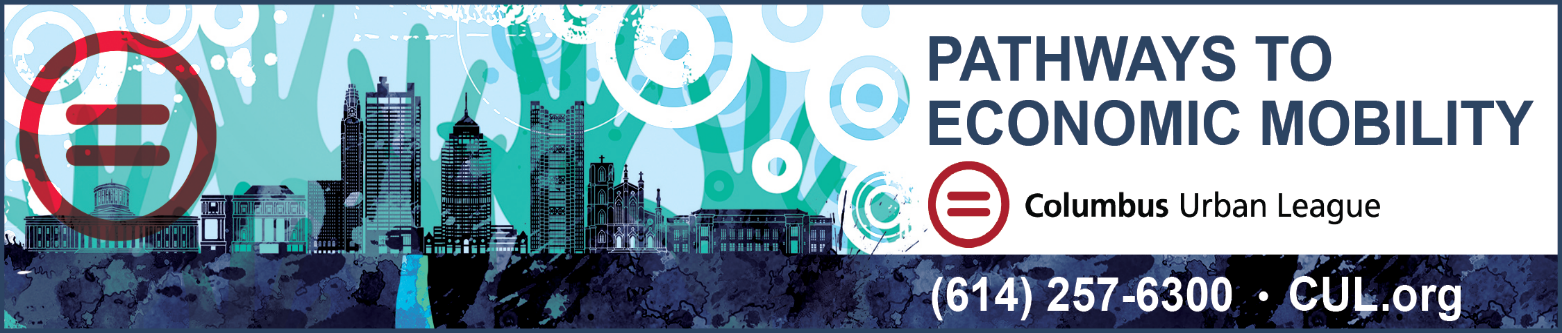 Request for Proposal FORMSFacilitator of Work Readiness Skills, Resiliency Training and Strength-based Life Skills DevelopmentSubmit by 4:00 PM on November 5, 2019tomprice@cul.orgSubject: Work Readiness RFPForms must be submitted with completed information in presented format and language.INSTRUCTIONS FOR FORMSDo not change or add words to the forms.  Unauthorized conditions, limitations, or provisions on or attached to the forms may be cause for rejection of the proposal. Any Bidder information that is altered by erasure or by inter-lineation prior to submittal must be initialed and explained by notation above the signature of the Bidder.COVER SHEETREFERENCES: Please list at least three (3) references for which you have done similar work. CUL reserves the right to reject low-bid proposals for poor past performance or inadequate references.COST SHEETTotal cost of engagement will not exceed:  $				 		We/I, the undersigned, in response to the RFP for the Columbus Urban Leagues (CUL)), offer and agree to provide to CUL the pricing as shown on the Cost Sheet.Submitted on this		day of						, 2019Print Name of Company:  										Print Name of Owner/CEO/President/Partner:  						Print Official Title:  					Signature of Owner/CEO/President/Partner:  							Check box if the contact person is the same as Owner/CEO/President/PartnerCOLUMBUS URBAN LEAGUE VENDOR DISCLOSURE FORMThe Columbus Urban League (CUL) requires vendors to complete and file a disclosure statement, the purpose of which is to disclose any financial relationships or other conflicts of interest that may exist between vendors and employees, directors, or officers of CUL. Once filed, the disclosure form does not need to be updated unless there is a change in circumstance that would cause the answer to any of the questions to change, at which time an amended disclosure form must be filed. Filing of the disclosure form is considered a condition of payment.Does the vendor currently employ an immediate family member of any employee of CUL? Immediate family member is defined as: husband, wife, father, mother, brother, stepbrother, sister, stepsister, son, daughter, father- in-law, mother-in-law, brother-in-law, sister-in-law, son-in-law, daughter-in- law, grandmother, grandfather, grandchild, aunt, uncle, niece, nephew, stepparent, stepchild and first cousinsYES	☐ NOIf yes, please answer the following:Name of Employee:  		Position/Title:  			Does any CUL employee, director, or officer have an interest in the vendor organization in any of the following capacities, either compensated or non-compensated: Director, officer, partner, beneficiary, trustee, member, employee or contractor?  ☐ YES     ☐ NOIf yes, please answer the following:Name of CUL Employee/Director/Officer/Stakeholder: 		Position/Title:  			Position/Title with Vendor:  	Does any current employee, director, or officer of CUL have legal or beneficial ownership of 10% or more of the outstanding stock of the vendor organization? ☐ YES ☐ NOIf yes, please answer the following:Name of Employee or Elected Official/Appointee:  				Position/Title:  				Department:  			% of Ownership in Vendor Company: % 		In the last five calendar years, has the vendor failed to perform or otherwise deliver on the terms of a contract or agreement with CUL or any other public entity, including suspensions or debarments? ☐ YES	☐ NOIf yes, please provide further explanation: 						I hereby certify that the information included on this form is complete, true and accurate to the best of my knowledge and belief. I understand that either I or the organization to which this form applies may be subject to sanctions and/or penalties as set forth in the ethics ordinance if any information has been falsified or omitted.Print Name of Owner/CEO/President/Partner: 			 Print Official Title:  				  Signature:  							Date: 					Company nameFull AddressCompany Telephone #Company Fax #Company WebsiteContact NameTelephone #EmailFederal Employer ID#Minority and/or Women-owned Business Status:  ☐ Yes ☐ NoMinority and/or Women-owned Business Status:  ☐ Yes ☐ NoName of CompanyContact PersonFull AddressContact Telephone #Name of CompanyContact PersonFull AddressContact Telephone #Name of CompanyContact PersonFull AddressContact Telephone #Cost CategoryAmountper HourEstimated#of HoursTotal Cost$$$$$$$$$$$$$$$$Total Estimated # of Hours and Cost:$Vendor NameFull AddressContact Telephone #Vendor NameFull AddressContact Telephone #